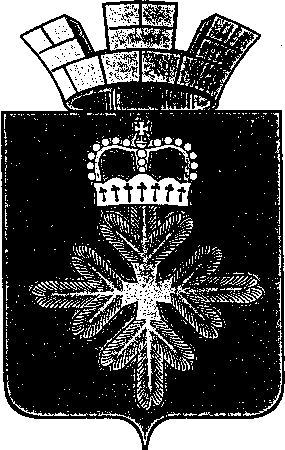 ПОСТАНОВЛЕНИЕАДМИНИСТРАЦИИ ГОРОДСКОГО ОКРУГА ПЕЛЫМО внесении изменений в Административный регламент осуществления муниципального контроля в сфере соблюдения требований, установленных Правилами благоустройства, обеспечения чистоты и порядка на территории городского округа Пелым от 11.02.2015 № 36В соответствии с Федеральным законом от 06 октября 2003 года № 131-ФЗ «Об общих принципах организации местного самоуправления в Российской Федерации», Федеральным законом от 27 июля 2010 года № 210-ФЗ «Об организации предоставления государственных и муниципальных услуг», руководствуясь Федеральным законом от 26 декабря 2008 года № 294-ФЗ «О защите прав юридических лиц и индивидуальных предпринимателей при осуществлении государственного контроля (надзора) и муниципального контроля», в соответствии с предложением Прокуратуры города Ивдель поступившим в администрацию городского округа Пелым, администрация городского округа Пелым ПОСТАНОВЛЯЕТ:1. Внести в Административный регламент осуществления муниципального контроля в сфере соблюдения требований, установленных Правилами благоустройства, обеспечения чистоты и порядка на территории городского округа Пелым от 11.02.2015 № 36 следующие изменения:п.п. 11 п. 5.2 подраздела 5 изложить в новой редакции «п.п. 11 составлять по результатам проверок протоколы об административных правонарушениях, при несоблюдении обязательных требований, установленных в отношении муниципального контроля федеральными законами и законами субъектов Российской Федерации в области благоустройства, а также муниципальными правовыми актами городского округа Пелым»;п.п. 7 п. 6.2 подраздела 6 изложить в новой редакции «п.п. 7 исполнять предписания по вопросам соблюдения обязательных требований и устранения нарушений правил благоустройства обеспечения чистоты и порядка на территории городского округа Пелым, вынесенных должностными лицами, осуществляющими муниципальный контроль»;по тексту регламента слова «органы прокуратуры», «Генеральной прокуратурой» заменить словами «прокуратура г. Ивделя».2. Отделу по управлению имуществом, строительству, жилищно-коммунальному хозяйству, энергетике администрации городского округа Пелым (Т.Н. Шрамковой) внести изменения в сведения о муниципальной услуге в реестр государственных и муниципальных услуг Свердловской области в течение 10 дней со дня издания настоящего постановления.3. Настоящее постановление опубликовать в информационной газете «Пелымский вестник» и разместить на официальном сайте городского округа Пелым в информационно-телекоммуникационной сети «Интернет».4. Административный регламент осуществления муниципального контроля в сфере соблюдения требований, установленных Правилами благоустройства, обеспечения чистоты и порядка на территории городского округа Пелым, утвержденный постановлением администрации городского округа Пелым от 11.02.2015 № 36 с внесенными настоящим постановлением изменениями разместить на официальном сайте городского округа Пелым в сети «Интернет».5. Контроль за выполнением настоящего постановления возложить на заместителя главы администрации городского округа Пелым Т.Н. Баландину.Глава городского округа Пелым                                                              Ш.Т. Алиевот 10.03.2021 № 70п. Пелым 